M E L D U N GErreichbarkeit der Schule in den Ferien per E-Mail an poststelle@ssa-ra.kv.bwl.de (Bitte bei allen Ferienabschnitten spätestens eine Woche vor Ferienbeginn melden)Schulferien vom ..........................................bis.......................................	die Schulleitung:
		Herr/Frau Rektor/in……………………………………….........

		ist erreichbar unter:

		…………………………………………......................................
		(Tel.-Nr., Sonstiges)der/die Ansprechpartner/in:

Herr/Frau………………………………..................................

ist zu erreichen unter:

……………………………………………………………………..
(Tel.-Nr., Sonstiges)Schule: 		..........................................................			..........................................................…………………………………………………………..(Datum, Unterschrift der Schulleitung)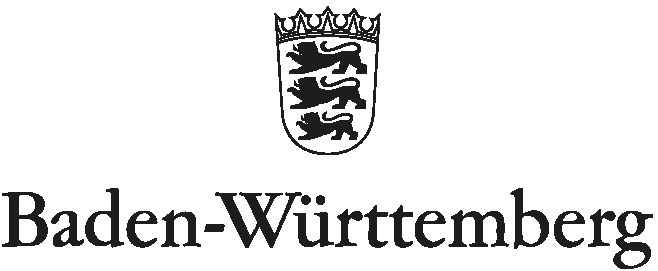 STAATLICHES SCHULAMT RASTATT